ПРОГРАММАШКОЛЬНОГО ЭТАПА ВСЕРОССИЙСКОЙ ОЛИМПИАДЫ ШКОЛЬНИКОВ  2022/23 УЧЕБНОГО ГОДА ПО РУССКОМУ ЯЗЫКУ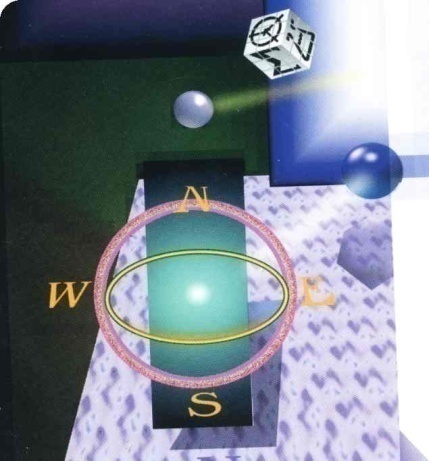 х.Кононов 2022 г.ПРОГРАММАшкольного этапа всероссийской  олимпиады школьников 2022/23  учебного года по русскому языкуМесто проведения: МКОУ «ООШ № 18 х.Кононов» 19 сентября 2022 года Ответственный за проведение олимпиады – Грень З.Н. учитель начальных классов тел. 8 (86552) 4-19-48   e-mail:  18dirschool@mail.ru   ВРЕМЯМЕРОПРИЯТИЕМЕСТО ПРОВЕДЕНИЯ9:00 –9:30Регистрация участников  Организаторская9:00 –9:30Сбор участников олимпиадыХолл школы9:30-9:50Открытие олимпиады  Аудитория 119:30-9:50Инструктаж по проведению олимпиадыАудитория 1110:00Начало олимпиады10:00 –13:00Выполнение конкурсных заданий Русский язык (18 человека)Аудитории. 8,6,11.14:00-14:30 Разбор олимпиадных заданийРусский языкАудитория №11Работа членов жюрис 15:00Работа членов жюри, подведение итоговаудиторияПоказ олимпиадных работ 19.09.2022 года14.00Русский языкАудитория 11Ознакомление участников олимпиады с результатамиНа школьном сайте по ссылке (указать ссылку на результаты)19.09.2022 ПротоколыПосле проверкиработ20.09.2022 Итоговые протоколыдо 18.00